Проект внесен
                           Главой администрациимуниципального образования
«Лесколовское сельское поселение»
                                               А.А. Сазоновым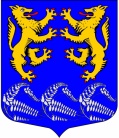 СОВЕТ ДЕПУТАТОВМУНИЦИПАЛЬНОГО ОБРАЗОВАНИЯ«ЛЕСКОЛОВСКОЕ СЕЛЬСКОЕ ПОСЕЛЕНИЕ»ВСЕВОЛОЖСКОГО МУНИЦИПАЛЬНОГО РАЙОНАЛЕНИНГРАДСКОЙ ОБЛАСТИПРОЕКТ РЕШЕНИЯ__________                                                                                      №______дер. Верхние ОселькиО  внесении изменений в  решение совета депутатов от 21.05.2018 №13 « Об утверждении Правил благоустройства территории муниципального образования «Лесколовское сельское поселение»Всеволожского муниципального района Ленинградской области»В соответствии с Федеральным законом от 06.10.2003 № 131-ФЗ «Об общих принципах организации местного самоуправления в Российской Федерации», областным законом Ленинградской области от 29.07.2019 N 69-оз "О внесении изменений в областной закон "Об административных правонарушениях", Уставом МО «Лесколовское сельское поселение» Всеволожского муниципального района Ленинградской области, совет депутатов муниципального образования «Лесколовское сельское поселение» Всеволожского муниципального района Ленинградской области принялРЕШЕНИЕ:1. Внести в решение совета депутатов муниципального образования «Лесколовское сельское поселение» от 21.05.2018 № 13 «Об утверждении Правил благоустройства  территории муниципального образования «Лесколовское сельское поселение» (с последующими изменениями) следующие изменения: Пункт 8.15.2 главы 8.15 дополнить подпунктом 8.15.2.1:«Ответственность за нарушение установленных Правилами порядка или сроков уборки  территории МО в весеннее-летний и осеннее-зимний периоды возлагается на всех граждан, индивидуальных предпринимателей и юридических лиц». 2. Настоящее решение подлежит официальному опубликованию в газете «Лесколовские вести» и размещению на официальном сайте МО «Лесколовское сельское поселение». 3. Настоящее решение вступает в силу со дня его официального опубликования.4. Контроль за выполнением настоящего решения возложить на главу администрации МО «Лесколовское сельское поселение».Глава муниципального образования                                                А.Л. Михеев                                          Заключение         По результатам проведения антикоррупционной экспертизы«__» декабря 2019 гВ соответствии с  Федеральным законом от 17 июля 2009 г. №172-ФЗ «Об антикоррупционной экспертизе нормативных правовых актов и проектов нормативных  правовых актов», Федеральным законом от 25 декабря 2008 г№273-ФЗ «О противодействии коррупции», Положением о порядке проведения антикоррупционной экспертизы муниципальных нормативных правовых актов администрации муниципального образования «Лесколовское сельское поселение» Всеволожского муниципального района Ленинградской области и проектов нормативных правовых актов,  утвержденным постановлением администрации от 13.09.2011г.№122 проведена антикоррупционная экспертиза проекта решения совета депутатов « О внесении изменений в решение совета депутатов  от 21.05.2018 №13 «Об утверждении Правил благоустройства территории муниципального образования «Лесколовское сельское поселение» Всеволожского муниципального района Ленинградской области» (далее  - Проект), предоставленного  администрацией  муниципального образования «Лесколовское сельское поселение» для рассмотрения и утверждения советом депутатов, в целях выявления в нем  коррупциогенных факторов и их последующего устранения. В представленном Проекте коррупционные факторы не выявлены.Главный специалист - юрист                                                          Толмачев А.Ф.          Главе муниципального образования                                                                   «Лесколовское сельское поселение»                                                            Всеволожского муниципального района                                                                                         Ленинградской области                                                                                                        А.Л. Михееву                                                    Заключениена проект решения «О внесении изменений в решение совета депутатов  от 21.05.2018 №13 «Об утверждении Правил благоустройства территории муниципального образования «Лесколовское сельское поселение» Всеволожского муниципального района Ленинградской области»         На основании Федерального закона от  06 октября 2003 г. №131-ФЗ «Об общих принципах организации местного самоуправления в Российской Федерации», Устава муниципального образования «Лесколовское сельское поселение» Всеволожского муниципального района Ленинградской области представляется  проект решения совета депутатов «О внесении изменений в решение совета депутатов  от 21.05.2018 №13 «Об утверждении Правил благоустройства территории муниципального образования «Лесколовское сельское поселение» Всеволожского муниципального района Ленинградской области».   Представленный проект решения соответствует нормам действующего законодательства, уставу муниципального образования.Принятие указанного решения находится в компетенции совета депутатов муниципального образования. Главный специалист - юрист                                                      Толмачев А.Ф.